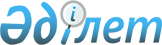 Об утверждении бюджета Покровского сельского округа Есильского района Северо-Казахстанской области на 2020-2022 годыРешение маслихата Есильского района Северо-Казахстанской области от 8 января 2020 года № 45/279. Зарегистрировано Департаментом юстиции Северо-Казахстанской области 16 января 2020 года № 5974.
      Сноска. Вводится в действие с 01.01.2020 в соответствии с пунктом 5 настоящего решения.
      В соответствии с пунктом 2 статьи 75 Бюджетного кодекса Республики Казахстан от 4 декабря 2008 года, пунктом 2-7 статьи 6 Закона Республики Казахстан от 23 января 2001 года "О местном государственном управлении и самоуправлении в Республике Казахстан", маслихат Есильского района Северо-Казахстанской области РЕШИЛ:
      1. Утвердить бюджет Покровского сельского округа Есильского района Северо-Казахстанской области на 2020-2022 годы согласно приложениям 1, 2, 3 соответственно, в том числе на 2020 год в следующих объемах:
      1) доходы 32 377 тысяч тенге:
      налоговые поступления 7 890 тысяч тенге;
      неналоговые поступления 0 тысяч тенге;
      поступления от продажи основного капитала 0 тысяч тенге;
      поступления трансфертов 24 487 тысяч тенге;
      2) затраты 33 988,5 тысяч тенге;
      3) чистое бюджетное кредитование 18 000 тысяч тенге:
      бюджетные кредиты 18 000 тысяч тенге;
      погашение бюджетных кредитов 0 тысяч тенге;
      4) сальдо по операциям с финансовыми активами 0 тысяч тенге:
      приобретение финансовых активов 0 тысяч тенге;
      поступления от продажи финансовых активов государства 0 тысяч тенге;
      5) дефицит (профицит) бюджета - 19 611,5 тысяч тенге;
      6) финансирование дефицита (использование профицита) бюджета 19 611,5 тысяч тенге:
      поступление займов 18 000 тысяч тенге;
      погашение займов 0 тысяч тенге;
      используемые остатки бюджетных средств 1 611,5 тысяч тенге.
      Сноска. Пункт 1 в редакции решения маслихата Есильского района Северо-Казахстанской области от 16.04.2020 № 48/301 (вводится в действие с 01.01.2020); в редакции решения маслихата Есильского района Северо-Казахстанской области от 23.04.2020 № 49/317 (вводится в действие с 01.01.2020) ; в редакции решения маслихата Есильского района СевероКазахстанской области от 23.11.2020 № 56/348 (вводится в действие с 01.01.2020)


      1-1. Предусмотреть в бюджете сельского округа расходы за счет свободных остатков средств, сложившихся на начало финансового года в сумме 1 611,5 тысяч тенге, согласно приложению 4.
      Сноска. Решение дополнено пунктом 1-1 в соответствии с решением маслихата Есильского района Северо-Казахстанской области от 16.04.2020 № 48/301 (вводится в действие с 01.01.2020). 


      1-2. Предусмотреть в бюджете Покровского сельского округа на 2020 год кредиты из областного бюджета из средств внутренних займов, передаваемых бюджетам сельских округов для финансирования мер в рамках Дорожной карты занятости, в том числе: 
      на обустройство спортивно-игрового комплекса в селе Покровка.
      Распределение указанных кредитов из областного бюджета определяется решением акима Покровского сельского округа Есильского района Северо-Казахстанской области "О реализации решения маслихата Есильского района Северо-Казахстанской области "Об утверждении бюджета Покровского сельского округа Есильского района Северо-Казахстанской области на 2020-2022 годы.
      Сноска. Решение дополнено пунктом 1-2 в соответствии с решением маслихата Есильского района Северо-Казахстанской области от 23.04.2020 № 49/317 (вводится в действие с 01.01.2020).


      1-3. Предусмотреть в бюджете Покровского сельского округа на 2020 год объемы целевых текущих трансфертов выделенных из областного бюджета, бюджету Покровского сельского округа, в том числе:
      на текущий ремонт уличного освещения в селе Покровка.
      Распределение указанных трансфертов из областного бюджета определяется решением акима Покровского сельского округа Есильского района Северо-Казахстанской области "О реализации решения маслихата Есильского района Северо-Казахстанской области "Об утверждении бюджета Покровского сельского округа Есильского района Северо-Казахстанской области на 2020-2022 годы.
      Сноска. Решение дополнено пунктом 1-3 в соответствии с решением маслихата Есильского района Северо-Казахстанской области от 23.11.2020 № 56 /348 (вводится в действие с 01.01.2020)


      2. Установить, что доходы сельского бюджета на 2020 год формируются в соответствии со статьей 52-1 Бюджетного кодекса Республики Казахстан от 4 декабря 2008 года.
      3. Установить на 2020 год распределение общей суммы поступлений от налогов сельского округа, по индивидуальному подоходному налогу с доходов, не облагаемых у источника выплаты - 100 процентов.
      4. Предусмотреть на 2020 год объемы бюджетных субвенций из районного бюджета бюджету Покровского сельского округа в сумме 23 222 тысяч тенге.
      5. Настоящее решение вводится в действие с 1 января 2020 года. Бюджет Покровского сельского округа Есильского района Северо-Казахстанской области на 2020 год 
      Сноска. Приложение 1 в редакции решения маслихата Есильского района Северо-Казахстанской области от 16.04.2020 № 48/301 (вводится в действие с 01.01.2020); в редакции решения маслихата Есильского района Северо-Казахстанской области от 23.04.2020 № 49/317 (вводится в действие с 01.01.2020); в редакции решения маслихата Есильского района СевероКазахстанской области от 23.11.2020 № 56 /348 (вводится в действие с 01.01.2020). Бюджет Покровского сельского округа Есильского района Северо-Казахстанской области на 2021 год Бюджет Покровского сельского округа Есильского района Северо-Казахстанской области на 2022 год Направление свободных остатков бюджетных средств Покровского сельского округа Есильского района Северо-Казахстанской области сложившихся на 1 января 2020 года 
      Сноска. Решение дополнено приложением 4 в соответствии с решением маслихата Есильского района Северо-Казахстанской области от 16.04.2020 № 48/301 (вводится в действие с 01.01.2020).
					© 2012. РГП на ПХВ «Институт законодательства и правовой информации Республики Казахстан» Министерства юстиции Республики Казахстан
				
      Председатель сессии 
маслихата Есильского района 
Северо-Казахстанской области 

А.Жолтабаров

      Секретарь маслихата 
Есильского района 
Северо-Казахстанской области 

А.Бектасова
Приложение 1к решению маслихатаЕсильского районаСеверо-Казахстанской областиот 8 января 2020 года № 45/279
Категория
Класс
подкласс
Наименование
Сумма (тысяч тенге) 2020 год
1) Доходы
 32 377
1
Налоговые поступления
7 890
01
Подоходный налог
1 319
2
Индивидуальный подоходный налог
1 319
04
Налоги на собственность
6 571
1
Налог на имущество
50
3
Земельный налог
610
4
Налог на транспортные средства
5 911
4
Поступление трансфертов
24 487
02
Трансферты из вышестоящих органов государственного управления
24 487
3
Трансферты из районного (города областного значения) бюджета
24 487
Функцио-нальная группа
Админи-стратор бюд-жетных прог-рамм
Прог-рамма
Наименование
Сумма (тысяч тенге) 2020 год
2) Затраты
33 988,5
01
Государственные услуги общего характера
20 184,5
124
Аппарат акима города районного значения, села, поселка, сельского округа
20 184,5
001
Услуги по обеспечению деятельности акима города районного значения, села, поселка, сельского округа
18 777,5
022
Капитальные расходы государственного органа
1 407
07
Жилищно-коммунальное хозяйство
5 804
124
Аппарат акима города районного значения, села, поселка, сельского округа
5 804
008
Освещение улиц в населенных пунктах
5 514
009
 Обеспечение санитарии населенных пунктов
290
13
Прочие
8 000
124
Аппарат акима города районного значения, села, поселка, сельского округа
8 000
040
Реализация мероприятий для решения вопросов обустройства населенных пунктов в реализацию мер по содействию экономическому развитию регионов в рамках Государственной программы развития регионов до 2025 года
8 000
3) Чистое бюджетное кредитование
18 000
Бюджетные кредиты
18 000
Функцио-нальная группа
Админи-стратор бюд-жетных прог-рамм
Прог-рамма
Наименование
Сумма (тысяч тенге) 2020 год
07
Жилищно-коммунальное хозяйство
18 000
124
Аппарат акима города районного значения, села, поселка, сельского округа
18 000
011
Благоустройство и озеленение населенных пунктов
18 000
Погашение бюджетных кредитов
0
4) Сальдо по операциям с финансовыми активами
0
Приобретение финансовых активов
0
Поступления от продажи финансовых активов государства
0
5) Дефицит (профицит) бюджета
-19 611,5
6) Финансирование дефицита (использование профицита) бюджета
19 611,5
Категория
Класс
подкласс
Наименование
Сумма (тысяч тенге) 2020 год
7
Поступление займов
18 000
01
Внутренние государственные займы
18 000
2
Договоры займа
18 000
16
Погашение займов
0
Категория
Класс
подкласс
Наименование
Сумма (тысяч тенге) 2020 год
8
Используемые остатки бюджетных средств
1 611,5
01
Остатки бюджетных средств
1 611,5
1
Свободные остатки бюджетных средств
1 611,5Приложение 2 к решению маслихата Есильского района Северо-Казахстанской области от 8 января 2020 года № 45/279
Категория
Класс
подкласс
Наименование
Сумма (тысяч тенге) 2021 год
1) Доходы
32 027
1
Налоговые поступления
8 132
01
Подоходный налог
1 030
2
Индивидуальный подоходный налог
1 030
04
Налоги на собственность
7 102
1
Налоги на имущество
42
3
Земельный налог
669
4
Налог на транспортные средства
6 391
4
Поступления трансфертов
23 895
02
Трансферты из вышестоящих органов государственного управления
23 895
3
Трансферты из районного (города областного значения) бюджета
23 895
Функциональная группа
Администратор бюджетных программ
Программа
Наименование
Сумма (тысяч тенге) 2021 год
2) Затраты
32 027
01
Государственные услуги общего характера
17 422
124
Аппарат акима города районного значения, села, поселка, сельского округа
17 422
001
Услуги по обеспечению деятельности акима города районного значения, села, поселка, сельского округа
17 422
04
Образование
704
124
Аппарат акима района в городе, города районного значения, поселка, села, сельского округа
704
005
Организация бесплатного подвоза учащихся до ближайшей школы и обратно в сельской местности
704
07
Жилищно-коммунальное хозяйство
3 086
124
Аппарат акима города районного значения, села, поселка, сельского округа
3 086
008
Освещение улиц в населенных пунктах
2 781
009
 Обеспечение санитарии населенных пунктов
305
12
Транспорт и коммуникации
315
124
Аппарат акима города районного значения, села, поселка, сельского округа
315
013
Обеспечение функционирования автомобильных дорог в городах районного значения, селах, поселках, сельских округах
315
13
Прочие
10 500
124
Аппарат акима города районного значения, села, поселка, сельского округа
10 500
040
Реализация мероприятий для решения вопросов обустройства населенных пунктов в реализацию мер по содействию экономическому развитию регионов в рамках Государственной программы развития регионов до 2025 года
10 500
3) Чистое бюджетное кредитование
0
Бюджетные кредиты
0
Погашение бюджетных кредитов
0
4) Сальдо по операциям с финансовыми активами
0
Приобретение финансовых активов
0
Поступления от продажи финансовых активов государства
0
5) Дефицит (профицит) бюджета
0
6) Финансирование дефицита (использование профицита бюджета)
0
7
Поступления займов
0
16
Погашение займов
0
Категория
Класс
подкласс
Наименование
Сумма (тысяч тенге) 2021 год
8
Используемые остатки бюджетных средств
0
01
Остатки бюджетных средств
0
1
Свободные остатки бюджетных средств
0Приложение 3 к решению маслихата Есильского района Северо-Казахстанской области от 8 января 2020 года № 45/279
Категория
Класс
подкласс
Наименование
Сумма (тысяч тенге) 2022 год
1) Доходы
32 797
1
Налоговые поступления
8 291
01
Подоходный налог
1 051
2
Индивидуальный подоходный налог
1 051
04
Налоги на собственность
7 240
1
Налоги на имущество
42
3
Земельный налог
679
4
Налог на транспортные средства
6 519
4
Поступления трансфертов
24 506
02
Трансферты из вышестоящих органов государственного управления
24 506
3
Трансферты из районного (города областного значения) бюджета
24 506
Функциональная группа
Администратор бюджетных программ
Программа
Наименование
Сумма (тысяч тенге) 2022 год
2) Затраты
32 797
01
Государственные услуги общего характера
17 606
124
Аппарат акима города районного значения, села, поселка, сельского округа
17 606
001
Услуги по обеспечению деятельности акима города районного значения, села, поселка, сельского округа
17 606
04
Образование
733
124
Аппарат акима района в городе, города районного значения, поселка, села, сельского округа
733
005
Организация бесплатного подвоза учащихся до ближайшей школы и обратно в сельской местности
733
07
Жилищно-коммунальное хозяйство
3 210
124
Аппарат акима города районного значения, села, поселка, сельского округа
3 210
008
Освещение улиц в населенных пунктах
2 893
009
 Обеспечение санитарии населенных пунктов
317
12
Транспорт и коммуникации
328
124
Аппарат акима города районного значения, села, поселка, сельского округа
328
013
Обеспечение функционирования автомобильных дорог в городах районного значения, селах, поселках, сельских округах
328
13
Прочие
10 920
124
Аппарат акима города районного значения, села, поселка, сельского округа
10 920
040
Реализация мероприятий для решения вопросов обустройства населенных пунктов в реализацию мер по содействию экономическому развитию регионов в рамках Государственной программы развития регионов до 2025 года
10 920
3) Чистое бюджетное кредитование
0
Бюджетные кредиты
0
Погашение бюджетных кредитов
0
4) Сальдо по операциям с финансовыми активами
0
Приобретение финансовых активов
0
Поступления от продажи финансовых активов государства
0
5) Дефицит (профицит) бюджета
0
6) Финансирование дефицита (использование профицита бюджета)
0
7
Поступления займов
0
16
Погашение займов
0
Категория
Класс
подкласс
Наименование
Сумма (тысяч тенге) 2022 год
8
Используемые остатки бюджетных средств
0
01
Остатки бюджетных средств
0
1
Свободные остатки бюджетных средств
0Приложение 4 к решению маслихата Есильского района Северо-Казахстанской области от 8 января 2020 года № 45/279
Функциональная группа
Администратор бюджетных программ
Программа
Наименование
Сумма (тысяч тенге) 2019 год
01
Государственные услуги общего характера
1 200
124
Аппарат акима города районного значения, села, поселка, сельского округа
1 200
022
Капитальные расходы государственного органа
1 200
07
Жилищно-коммунальное хозяйство
411,5
124
Аппарат акима города районного значения, села, поселка, сельского округа
411,5
011
Благоустройство и озеленение населенных пунктов
411,5
Всего:
1 611,5